Relatório do Estudo dos Momentos a Desenvolver pelos Actuadores Activos em Posições CríticasO objectivo deste estudo consiste em determinar qual o momento máximo que cada um dos actuadores activos terá de desenvolver para que a estrutura consiga reproduzir alguns movimentos do ser humano para amplitudes de movimento semelhantes. Apenas vão ser consideradas as forças que actuam na estrutura quando esta se encontra estática.Para tal vou escolher, de forma empírica, posições em que os momentos a desenvolver para manter a estrutura estática são maiores. Depois disso poderei verificar qual é o valor máximo a desenvolver por cada actuador.Os valores apresentados serão apenas os valores para os actuadores que permitem a flexão das pernas sendo estes os que vão realizar esforços maiores.Durante a realização destes testes a estrutura tinha uma massa de 3,6kg para 566mm. As pernas tinham uma massa de 1.6kg sendo o resto da estrutura apenas uma massa e uma forma que tentei aproximar da realidade.1ª POSIÇÃOPernas numa posição vertical (posição extrema) e peito na horizontal, virado para baixo – Momentos Estáticos: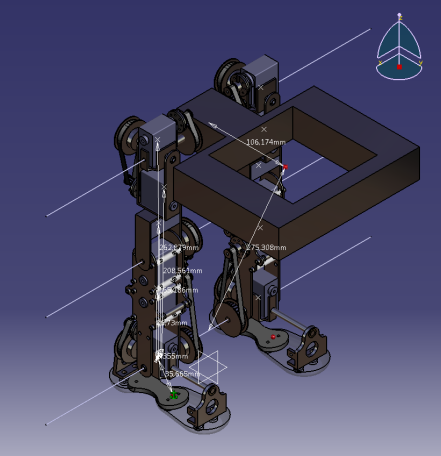 Tornozelo – 	2.15	N.mJoelho –	0.00	N.mAnca – 	2.22	N.mFFfDDDD2ª POSIÇÃOPernas flectidas a 90º a nível do joelho e peito na vertical (posição sentado) – 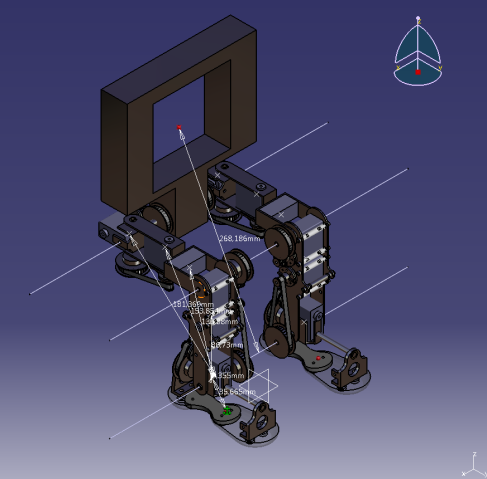 Momentos Estáticos:Tornozelo – 	2.70	N.mJoelho –	2.70	N.mAnca – 	0.00	N.mFFfDDDD3ª POSIÇÃOPernas flectidas a 90º a nível do joelho e peito na vertical (posição sentado) – Momentos Estáticos: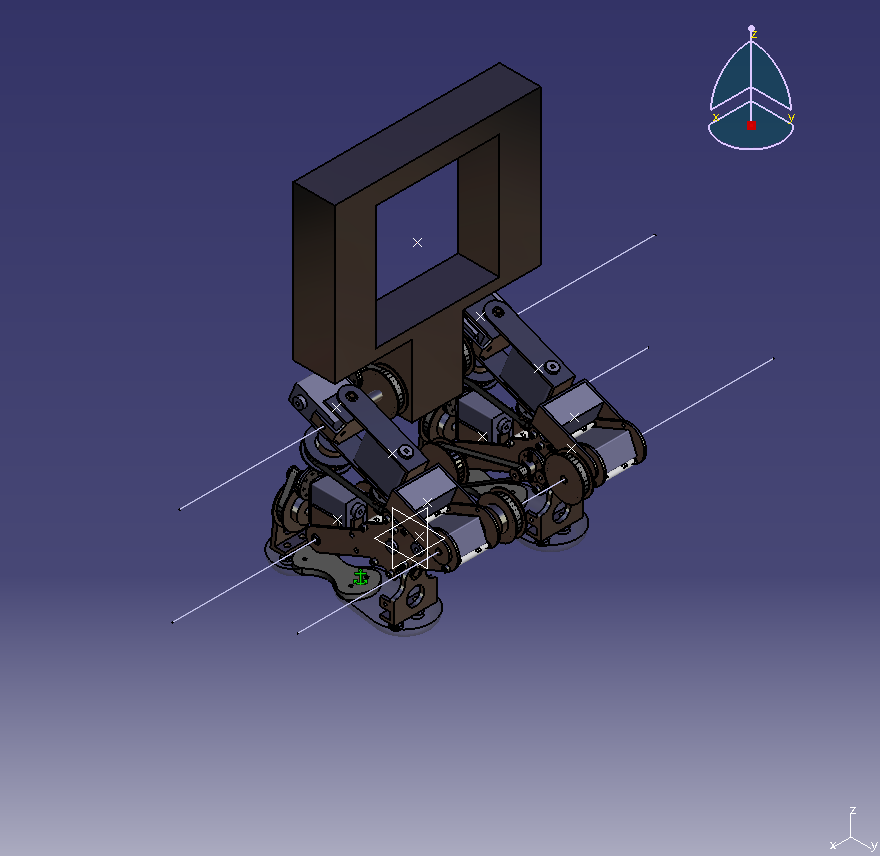 Tornozelo – 	0.21	N.mJoelho –	2.47	N.mAnca – 	0.00	N.mFFfDDDD4ª POSIÇÃOCorpo inclinado para a frente 20graus relativamente a vertical – Momentos Estáticos: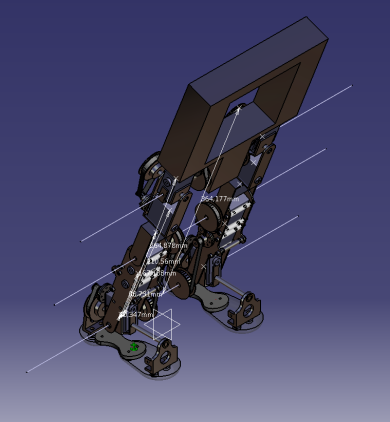 Tornozelo – 	2.53	N.mJoelho –	0.00	N.mAnca – 	0.69	N.mFFfDDDD5ª POSIÇÃOCorpo inclinado para a frente 50graus relativamente a vertical – Momentos Estáticos: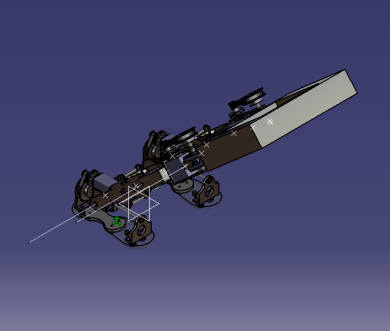 Tornozelo – 	6.02	N.mJoelho –	0.00	N.mAnca – 	1.66	N.mFFfDD6ª POSIÇÃOJoelhos flectidos a 90graus – 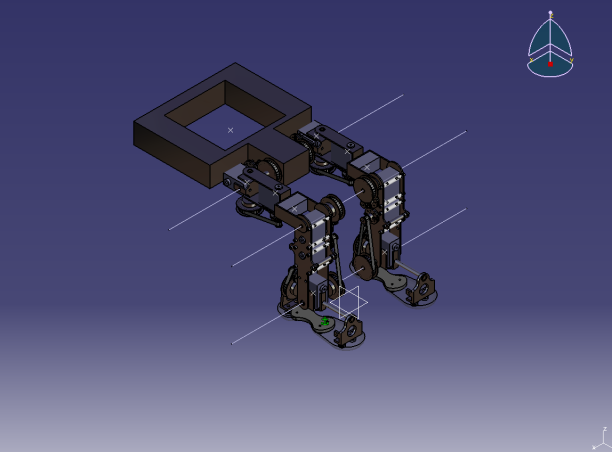 Momentos Estáticos:Tornozelo – 	4.88	N.mJoelho –	4.88	N.mAnca – 	2.21	N.mFFfDDDD7ª POSIÇÃOBaixado para apanhar objecto do chão– Momentos Estáticos: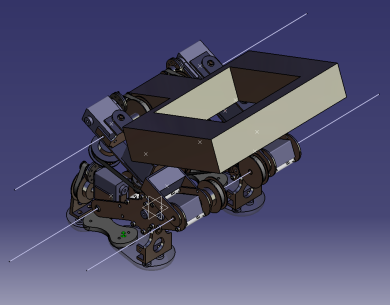 Tornozelo – 	2.41	N.mJoelho –	0.37	N.mAnca – 	1.66	N.mFFfD8ª POSIÇÃOA caminhar  – Momentos Estáticos: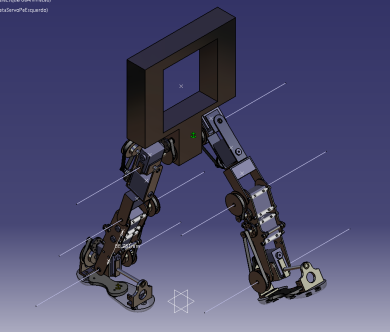 Tornozelo – 	4.35	N.mJoelho –	1.41	N.mAnca – 	0.52	N.mFFfDD9ª POSIÇÃOSobre uma perna co a segunda flectida – Momentos Estáticos: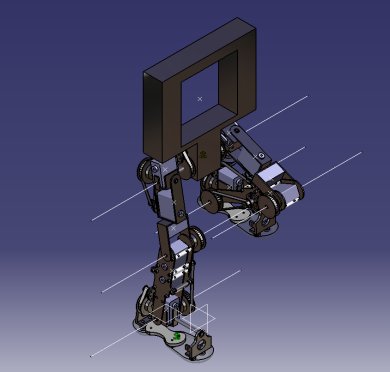 Tornozelo – 	0.29	N.mJoelho –	0.66	N.mAnca2 – 	2.08	N.mFFfDDDCONCLUSAOSendo que os servos possuem um binário (B) máximo de 3N.m para uma amplitude (A) de 180graus podemos dizer que a relação de transmissão para cada uma destas 3 articulações é:Tornozelo – 	1:2	( B=6N.m / A=90graus)Joelho – 	1:2	( B=6N.m / A=90graus)Anca – 	1:1	( B=3N.m / A=180graus)Estes valores relativamente baixos devem-se a uma estrutura bastante compacta que tem por consequências valores de braços menores. Alem disso o peso da estrutura é bastante inferior a anterior graças aos servomotores utilizadosDevido as varias aproximações feitas ao longo destes cálculos é aconselhável aplicar um coeficiente de segurança a este dimensionamento.